Education:Teaching Experience:Courses Taught at NTCC (last 3 years):Significant Professional Publications/Presentations (last 3 years):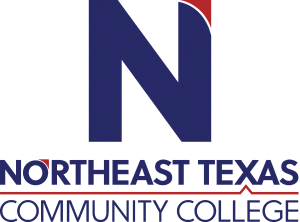 Anna IngramOffice: Student Services 126Phone: 903-434-8366Email: aingram@ntcc.edu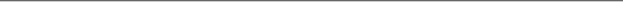 “Northeast Texas Community College exists to provide personal, dynamic learning experiences empowering students to succeed.”InstitutionMajor/AreasDegreeYear(s)Texas A&M University - TexarkanaEducational LeadershipDoctorate (54/60 SCR completed)CurrentTexas A&M University - TexarkanaInterdisciplinary Studies – English, Psychology, EducationMaster of Science1998Texas A&M University – Corpus ChristiSecondary Education/EnglishBachelor’s Science1990InstitutionYear(s)Northeast Texas Community College1998-PresentENGL1301 – English Composition IENGL1302 – English Composition IIENGL2322 – British Literature IENGL2323 – British Literature II